INSTITUTO TECNOLÓGICO SUPERIOR DE ZACAPOAXTLA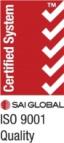 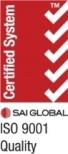 Organismo Público Descentralizado del Gobierno del Estado de PueblaSOLICITUD DE RESIDENCIA PROFESIONALFecha _____________________Datos del lugar en donde se realizará la Residencia ProfesionalRazón social:Tipo:      Público: (   )      Privado: (   )     Social: (   )Nombre del titular:   Puesto del titular: Área en donde estará ubicado el residente:Nombre del asesor externo:Puesto del asesor externo:Correo electrónico del asesor externo:Nombre del Proyecto:   __________________________         _________________________________                __________________________________               Nombre y firma                            M.A. Leticia Patricia Oliva Ruiz    	                            Nombre y firma                  del estudiante  	                      Jefa del Departamento de    	             del Jefe (a) de la División de Carrera                                                          Residencias Profesionales y Servicio SocialF-RPSS-04                                                                                                                                                                    R04/0120Datos personalesDatos personalesDatos personalesDatos personalesDatos personalesDatos personalesNombre completo:  (Ap. Paterno, Ap. Materno, Nombre)Nombre completo:  (Ap. Paterno, Ap. Materno, Nombre)Nombre completo:  (Ap. Paterno, Ap. Materno, Nombre)Nombre completo:  (Ap. Paterno, Ap. Materno, Nombre)Nombre completo:  (Ap. Paterno, Ap. Materno, Nombre)Nombre completo:  (Ap. Paterno, Ap. Materno, Nombre)Sexo: F (  ) M (   )Sexo: F (  ) M (   )Edad: Estado Civil:       Soltero  (   ) Casado  (   ) Unión libre  (   ) Estado Civil:       Soltero  (   ) Casado  (   ) Unión libre  (   ) Estado Civil:       Soltero  (   ) Casado  (   ) Unión libre  (   ) Domicilio:      (Calle, #). Domicilio:      (Calle, #). Domicilio:      (Calle, #). Domicilio:      (Calle, #). Domicilio:      (Calle, #). Domicilio:      (Calle, #). C.P.:                        Localidad:Localidad:Localidad:Municipio:Estado:Teléfono:Teléfono:Teléfono:Correo electrónico:Correo electrónico:Correo electrónico:EscolaridadEscolaridadNo. de Control:Carrera:Periodo:Semestre:Créditos aprobados:Inscrito:             Si  (   )    No (   )Número de seguro facultativo IMSS: Número de seguro facultativo IMSS:             	Para uso exclusivo del Departamento de RP y SS.            	Para uso exclusivo del Departamento de RP y SS.            	Para uso exclusivo del Departamento de RP y SS.            	Para uso exclusivo del Departamento de RP y SS.            	Para uso exclusivo del Departamento de RP y SS.Modalidad:                       Fecha de Inicio:                      Fecha de terminación:Observaciones:Observaciones:Observaciones:Observaciones:Observaciones: